COLEGIO DE INGENIEROS DEL PERÚCONSEJO DEPARTAMENTAL DE LIMACAPÍTULO DE INGENIERÍA PESQUERAFICHA DE INSCRIPCIÓNCURSO: “SISTEMA DE ANÁLISIS DE PELIGROS Y PUNTOS CRÍTICOS DE CONTROL – HACCP PARA PESCADOS Y MARISCOS”    	Fechas: Mayo 19, 20, 26; Junio 02          	 Horario: 9:00 a.m. – 4:00 p.m.               Aula: 	B-201 Expositores:     Ing. Marcelina Leyton – Ing. Carlos AlegreDATOS DEL PARTICIPANTE:DATOS DE  LABORAInversión: Ingenieros CIP	      S/. 400.00    (   )    Público en General:    S/. 450.00   (   )Estudiantes/Egresados:  S/. 350.00    (   )    Corp. (3 a + particip.) ….…………… NOTA: De requerir Factura cancelar el monto indicado + IGVOBSERVACIONES: ……………………… ……………………………………………..…………………………………………………………………………………………….Directo: 202-5019                   pesqueros@ciplima.org.pe Cta. Caja 70602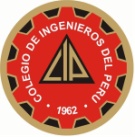 NombresApellidos DNI Nº CIP u otroEspecialidadTeléfono Fijo / CelularE- MAIL NOMBRE O RAZÓN SOCIALTELÉFONO DE OFICINACARGO QUE OCUPARUC NºDIRECCIÓNA CUENTACANCELACIÓNNº DE RECIBONº DE RECIBOFECHAFECHAMONTOMONTO